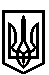 У К Р А Ї Н АТРОСТЯНЕЦЬКА СІЛЬСЬКА РАДАТРОСТЯНЕЦЬКОЇ ОБ'ЄДНАНОЇ ТЕРИТОРІАЛЬНОЇ ГРОМАДИ Миколаївського району  Львівської областіVIII   сесія  VІІ-го скликання      ПРОЕКТ Р І Ш Е Н Н Я                                                              від  15 вересня 2016 року  №  Про встановлення надбавки за високі досягнення у праці або виконання особливо важливої роботи	Відповідно до Постанови Кабінету Міністрів України № 386 від 24 червня 2016 року «Про внесення змін до п. 1 Постанови КМУ від 09.03.2006 р., № 268», постанови КМУ № 268 від 09.03.2006 р. «Про упорядкування структури та умов оплати праці працівників апарату органів виконавчої влади, органів прокуратури, судів та інших органів», керуючись ст. 26 Закону України “Про місцеве самоврядування в Україні”:Встановити керівним працівникам та спеціалістам Тростянецької сільської ради Тростянецької об’єднаної територіальної громади надбавку за високі досягнення у праці або за виконання особливо важливої роботи у розмірі 50 відсотків посадового окладу з урахуванням надбавки за ранг служби в органах місцевого самоврядування (дипломатичний ранг, класний чин, кваліфікаційний клас, спеціальне звання) та надбавки (винагороди) за вислугу років.Контроль за виконанням даного рішення покласти на  фінансовий відділ Тростянецької сільської ради Тростянецької ОТГ.Сільський голова                                                                                 Леницька О.Б.